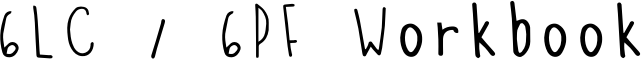 Week commencing 13/07/2020Wednesday 15th July 2020SpellingsUse the words below in a sentenceChallenge: can you use all of the words in just one sentence?Or can you use all of the words in a cohesive paragraph, about just one topic?Reading                  The Story of King Midas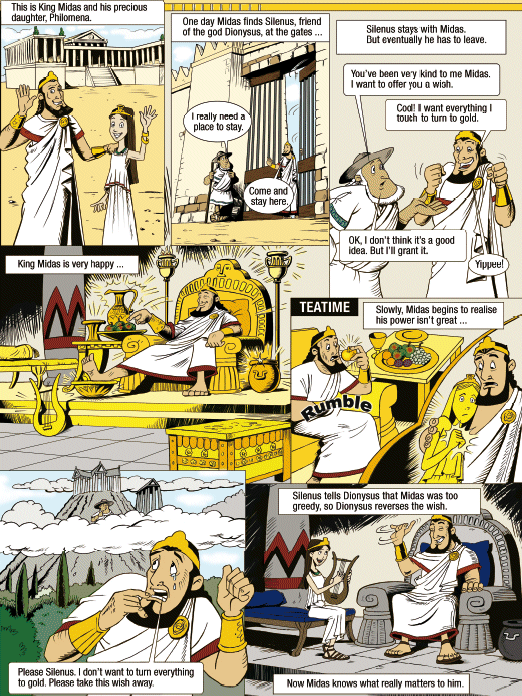 1.      How does Silenus warn Midas about his wish?____________________________________________________________________________________________________________________________1 mark2.      ...King Midas and his precious daughter Philomena.What is the meaning of the word precious in this sentence?______________________________________________________________1 mark3.      Find and copy what Midas says when his wish is granted.______________________________________________________________1 mark4.      Look at the picture below.
Write down what Midas might be thinking at this point in the story.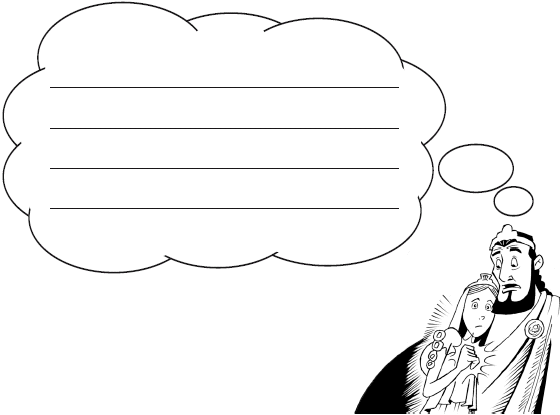 2 marks1.       Award 1 mark for answers which refer to Silenus telling Midas that he thought the wish was a bad idea, eg:•        by telling him it’s not a good idea.Also award 1 mark for direct quotation:▪        (OK,) I don’t think it’s a good idea. (But I’ll grant it.)                                                            1 mark2.       Award 1 mark for references to rare / valuable, e.g.•        invaluable•        fine1 mark3.       Award 1 mark for:▪        Yippee!Do not accept responses drawn from the story, eg:•        It works, it works!                                                                                                                1 mark4.       Award 2 marks for answers which recognise that Midas is regretful and refer to the role of his daughter or his greed in his realisation of the implications of his wish, eg:•        ooops! I really am stupid! Why did I wish for such a greedy thing•        what have I done? I am so greedy•        I wish I didn’t get an awful wish like this. I want my daughter back now!•        oh no I turned my daughter into gold•        I can’t hug my daughter anymore because she will turn to gold. I wish I didn’t say this wish•        oh no! How can this have happened. I have to find Silenus and change this back.Award 1 mark for undeveloped answers which recognise that Midas has realised the implications of his wish or that he is becoming concerned, eg:•        oh no!•        I was wrong•        what is going to happen now?•        what have I done?•        I don’t want this wish and I am such a fool•        he might be thinking he’s greedy and he loves his precious daughter.Also award 1 mark for direct quotation:▪        Slowly, Midas begins to realise his power isn’t great...Accept responses expressed in the 3rd person.                                                         up to 2 marksWednesday Maths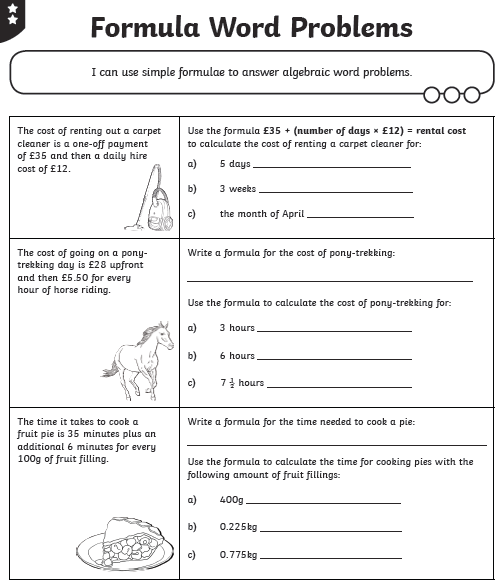 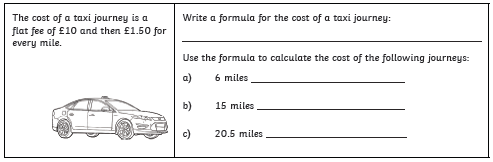 Maths Answers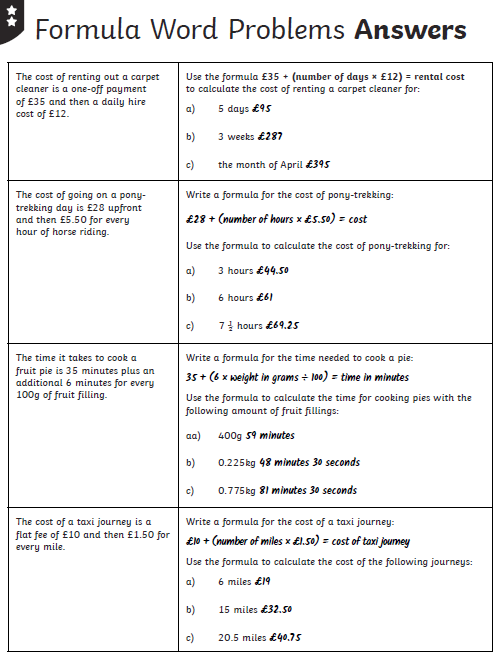 